2019 pilootprojekt: Ettevõtjate halduskoormuse mõõtmineVISIOON JA MISSIOONVisioon ja Missioon panevad aluse eesmärkidele ja kavatsustele ettevõtete halduskoormuse mõõtmisel. Visiooniks on aidata luua ettevõtetele väiksem halduskoormus riigiga suhtlemisel. Missiooniks on vähendada halduskoormust teenuste vabas liikumises. Ehk siis vähendada ettevõtetele kehtestatud bürokraatlikke nõudeid riigiga suhtlemisel, muuta bürokraatia vähendamine püsivaks eesmärgiks ning teostada analüüs / ettepanekud ettevõtetele regulatsioonidest tulenevate nõuete vähendamiseks.METOODIKAHalduskoormuse mõõtmise aluseks on valitud Eesti majanduse jaoks kõige silmapaistvamad ning aktiivsemad ettevõtted, kes omavad suurt lisandväärtust või siis põhinevad Eesti kapitalil. Samuti on iga ettevõte paistnud silma Eestis enda produktiivsusega ning sellest lähtuvalt on oluline välja selgitada, et kuidas ettevõtted ise hindavad halduskoormuse vähenemist enda ettevõtte seisukohalt ning milliseid tulevikuväljavaateid nad selles näevad. Ettevõtjate halduskoormuse mõõtmise protsess toimis järgmiselt:Ettevõtete kaardistamine, segmentide moodustamineküsimustiku koostamineintervjuude läbiviimine  intervjuude analüüsimine, tulemuste standardiseerimineettepanekute tegemine halduskoormuse vähendamisekshalduskoormuse vähendamise osas ettepanekute esitamineKäesoleva valimi moodustamisel valiti välja esialgu kolm põhivaldkonda, milleks olid toidutööstus, elektroonikatööstus ning ehitusmaterjalitööstus. Igast valdkonnast valiti välja vähemalt 10 erinevat ettevõtet vastavalt müügikäibe, kasumi ning ettevõtte suurusele. Iga ettevõttega võeti eraldi kontakti nii telefoni teel kui ka meili teel. Esialgsesse valimisse olid kaasatud järgmised toidutööstusettvõtted: United Estover Group OÜ, Orkla Eesti AS, Santa Maria AS, Kulinaaria OÜ, Atria Eesti AS, Tartu Mill AS, Salutaguse Pärmitehas AS, Balbiino AS, HKScan Estonia AS, Valio Eesti AS, Kulinaaria OÜ. Kuid lõppvalimi moodustasid antud sektorist ainult Balbiino AS,  Valio Eesti AS ning Santa Maria AS. Teised ettevõtted ei olnud nõus enda ajalist ressurssi kulutama ning enamik ettevõtteid, kellega võeti nii telefoni kui ka meili teel ühendust, paraku üleskutsele vastu ei reageerinud. Ehitustööstusettevõtetest oli esialgsesse valimisse kaasatud TMB Element AS, Kunda Nordic Tsement AS, Profetsement OÜ, Haka Plast OÜ, Stako Diler OÜ, Peetri Puit OÜ, Avila Puit OÜ, Eesti Höövelliist OÜ, Nordecon AS, Floorin AS ning Ruut Ehituse OÜ.Vastavalt ettevõtete endapoolsele huvile ning võimalikule ajalisele ressursile moodustusid lõppvalimisse järgmised ettevõtted: Balbiino AS, Valio Eesti AS, Kunda Nordic Tsement AS, Santa Maria AS ning Ruut Ehituse AS. Need ettevõtted reageerisid koheselt halduskoormuse mõõtmise üleskutsele ning olid meeleldi nõus andma enda tagasisidet. Teistelt ettevõtetelt kahjuks tagasiside puudus ning mõned ettevõtted andsid märku, et kiire töötempo tõttu ei ole võimalik lisakoormust juurde võtta. TULEMUSEDBALBIINO ASBalbiino AS on 100 % ainus Eesti kapitalil põhinev ettevõte, kes toodab erinevaid jäätiseid. Ettevõtte põhitegevsalaks on jäätisetoodete müük, mis on aidanud ettevõttel saavutad Eesti logistikaäris juhtiva positsiooni. Ettevõtte müügitulu ja käive oli 2018. aasta seisuga 28 710 448 eurot. Samuti on ettevõte Baltikumi ainus jäätisetootja, kes omab BRC toiduohutuse ja kvaliteedijuhtimise sertifikaati. Ettevõtte tegevuse kõige hiilgavam periood on suvi, kus tarbitakse jäätist kõige rohkem ning seetõttu sellel ajal on ka müük väga efektiivne. Balbiino AS kõrvaltegevusalaks on külmutatud kaupade müük (Härmavili, Kullakesed kartulid) ning logisitikateenuste osutamine. Ettevõtte põhiaktsionäriks on 100% Selver, Tallinna Kaubamaja, Kia autod, Liviko ning omanikfirmaks NG-investeeringud. Samuti võimaldab ettevõte tööd ligikaudu 235 inimesele. Ettevõtte puhul on väga olulisel kohal eksport ning 2018. aasta seisuga moodustas eksport 4 430 457 eurot. Eksportimine toimub kümnesse Euroopasse riiki (Soome, Läti, Leedu, Rootsi, Taani, Iiirimaa jt). Kuid kõige edukam on ettevõtte eksport seoses müügikäibega olnud Lätti ning ettevõtte omaniku sõnul valmistab hetkel ohtu üksnes maksudega kehtestavad kriteeriumid. Eksport moodustab Balbiino ettevõttes omatoodangu müügikäibest 26 protsenti. Halduskoormuse seisukohalt moodustab 2018. avalike teenuste lõikes ettevõtte ajaline koormus riigiga suhtlemisel ligikaudu 250 h aastas nelja inimese kohta. Halduskoormuse mõõtmisest selgus, et kõige suurema ajakulu moodustavad ettevõttes Äriregister (ligikaudu 80h aastas), Maksu- ja Tolliamet ning Statistikaamet (vt joonis 1). Ettevõttele valmistab kõige suuremat probleemi eelkõige Statistikaametiga koostöö ning nende aruannetega tegelemine. Ehk siis ettevõtte esindaja sõnul ei  ole Statistikaameti aruanded aktsepteeritavas vormis, sest väga keeruline on mõista sisulist sõnastust ning saada täpselt aru, mida ettevõttelt  konkreetselt oodatakse (jäätme- ja saastekäsitluse dokumendid). Samuti on ettevõte andnud kõige madalamad hinnangud nii Keskkonnateenustele, Tööinspektsioonile kui ka Statistikaametile. Kõige rohkem ollakse rahul üldiselt Äriregistriga, sest sellega ei ole varasemalt ettevõttel otseseid raksuseid tekkinud ning kõik on alati olnud selgesti arusaadav.Andmetöötlusviisidest/infotehnoloogilistest vahenditest kasutab Balbiino AS ettevõte majandustarkvara Microsoft Dynamics AX(endine Axapta), mis on juurutatud ettevõttele alates 2010. aastast. Esialgu valmistas programm käsitlemine ettevõttele keerulisust, sest paljusid andmeid oli vaja töödelda käsitsi. Üldiselt on  ettevõte antud majandustarkvaraga rahul, sest see omab laialdaselt erinevaid funktsioone ning aitab säästa dokumentide täitmisel oluliselt aega. Joonis 1. Balbiino AS aastane ajakulu (h) riigiga suhtlemiselJoonis 2. Balbiino AS hinnang 1-3 palli skaalal, kus  1“ väga rahul“ ja 3 „üldse ei ole rahul“ SANTA MARIA ASSanta Maria AS ettevõtte põhitegevusalaks on erinevate maitseainete tootmine ning müümine. Eestis on tegutsemas kaks ettevõtet: Santa Maria AS ning Paulig Coffee Estonia AS, mille peamiseks tegevuseks on kohvide sisseostmine, automaatide hooldus ning kohvimasinate rentimine. Santa Maria AS ettevõttes töötab koku 109 inimest ning 2018. aasta seisuga oli ettevõtte müügitulu ja käive 35,32 miljonit eurot. Halduskoormuse seisukohalt on Santa Maria AS ettevõttel suurem halduskoormus kui Coffee Estonia AS-l. Santa Maria ettevõtte on nendest kõige komplektsem ning ettevõtte põhiline tegevus toimub Sauel. Müügiprotsess jaguneb kaheks: toitlustus ning tooted, mis liiguvad läbi jaekaubanduse.Eksportturgude seisukohalt toimub Santa Maria ettevõttes põhiline tootmine Rootsi, kus oli kõige suurem osakaal 12,5 miljonit eurot 2018. aasta seisuga. Sealhulgas toimub eksportimine ka Leetu, Lätti, Venemaale ning Poola. Santa Maria AS ettevõtte maitseainete toorained ostetakse teistest riikidest sisse. Kuid tehases kohapeal toimuvad edaspidised faasid, kus esialgu on oluline tooraine puhastamine ja kontrollimine. Seejärel segatakse erimevad maitseainesegud kokku ning hakatakse pakendama. Kuid ainuke maitseaine, milleks on hõõgveini segu, pakendatakse tehases käsitsi. Sauel asuvas Santa Maria tehases on kokku ligikaudu 750 erinevat toodet, kuid partiide vähesuse tõttu võtab toodete vahetus palju aega. Ettevõttes töötab ka Operation Performance, kelle eesmärk on leida võimalusi optimeerimiseks tootlikkuse tõstmiseks, efektiivsuses jne.Halduskoormuse mõõtmise seisukohalt selgus, et Santa Maria AS ettevõttel Keskkonnateenustega kokkupuude üldiselt puudub, sest ettevõte rendib müügipinda. Samuti halduskoormuse mõõtmisel selgus, et mõningaid teenuseid ostab ettevõte ise sisse (TSD ja selle lisad, tollideklaratsioonid ning e-maksuameti töötamise register). Seetõttu antud teenused ettevõttes oluliselt suurt ajakulu ei ole võtnud. Kuid ettevõtte seisukohalt on vähese suhtluse käigus esinenud üksikuid probleeme Keskkonnaameti andmestiku ning selle nõrkusega. Sellest tulenevalt on antud endapoolt ka kõige madalam hinnang Keskkonnateenustele 1-3 palli skaalal, kus hinnanguks on kujunenud 3 „üldse ei ole rahul“ (vt joonis 4). Samas kõige rohkem on rahule jäädud. Ettevõttele on tekitanud suuri probleeme Statistikaametiga ning EMTA-ga koostöö. Eelkõige on rõhutatud, et keskkonnakaitse kulutuste osas on andmete kättesaadavuse ja läbipaistvusega esinenud probleeme, majandustegevuse osas on andmete kättesaamine olnud üsna kehva ning tööstustoodete puhul valmistab info kätte saamine olulisi raskusi. Sealhulgas on Statistikaameti kohapealt mainitud, et infotehnoloogia suhtes ei ole võimalik tulemusi ettevõttel näha. EKOMAR B-E osas on vaja teha palju käsitööd ning ettevõtte seisukohalt ei ole see üldse oluline. EMTA puhul on välja toodud, et tööajamäär ei ole mõistlik, kui inimestel on see muutlik. Ametinimetused ja liigitused ei ole õnnestunud-segased ja lihtsamad nimetused puuduvad. Klassifikaatorid on osutUnud suureks murekohaks ning nendest ei ole olnud suurt abi.  EMTA (107 tundi) ja Statistikaamet( 63 tundi) on moodustanud ettevõttes kõige suurema ajakulu ( vt joonis 3). Kõige väiksema ajakuluga on Tööinspektsioon, mille osas ettevõte näidanud ka suuremat rahulolu (vt joonis 4).Joonis 3. Santa Maria AS aastane ajakulu (h) riigiga suhtlemiselJoonis 4.  Santa Maria AS hinnang 1-3 palli skaalal, kus  1“ väga rahul“ ja 3 „üldse ei ole rahul“VALIO EESTI AS Valio Eesti AS on 1992. aastal asutatud üks suurimaid kohalikke piimatööstusettevõtteid, mis toodab ja turustab peamiselt Lõuna-Eesti farmide piimast valmistatud värskeid piimatooteid ja juustusid. Valio Eesti AS põhineb 100% Soome kapitalil ning  tehased asuvad Laeva külas Tartumaal kui ka Võrus. Valio Eesti toodete valik täieneb iga aastaga ning kokku toodetakse üle 400 erineva piima- ja juustutoote. Samuti on ettevõttes töölisi kokku koos Soomega ligikaudu 4 tuhat inimest ning sellest moodustab Eestis umbes 460 töölist. Ettevõte on üks Eesti juhtivaid toorpiima kokkuostjaid, piimatoodete, sh juustude eksportijaid ning Laeva küla ja Võru linna suurimaid tööandjaid.Valio Eesti piimatooteid leiab nii Eestist, Lätist, Leedust, Soomest, Rootsist, Ameerika Ühendriikidest, Itaaliast kui ka muudest Euroopa riikidest. Sealhulgas suuruselt esimene eksportturg on Läti ning Valio on Lätis esikohana eelistatav piim nimega Alma Piena. Tänaseks eksporditakse ettevõttes juustukerasid ligikaudu 150 tonni kuus ning üks kera kaalub 34 kg. Kõige kaugem eksport toimub Kanadasse ning Lõuna-Aafrika vabariiki. Kuid 90 % ladudest asuvad Itaalias (Parma) ,kus toimub toodete otsene müük. Eesti turul on Valio Eesti AS esindatud olulisimates piimatoodete kategooriates: piimad, keefirid, koored, jogurtid, kohupiimakreemid, hapupiimad, juustud, rasvad ning määrded. Eestist väljaspool tegutsetakse peamiselt juustu- aga ka funktsionaalsete ja tervist tugevdavate värskete piimatoodete segmentides. Ettevõte varub päevas umbes 600 tonni piima ning Eestis toodetakse umbes 2000 tonni. Kuid Valio Eesti AS e-kaubandusega ei tegele, sest puudub usk edu toomisele ettevõttesse, kui hakatakse välja tooma ühte kindlat tooterühma. Ettevõtja  seisukoht riigiga suhtlemisel halduskoormuse kohapealt on üldiselt positiivne, sest ettevõtja on eelkõige rahul sellega, et tänapäeval on erinevad registrid elektroonilised ning seeläbi on võimalik mugavalt tegutseda. Kuid ainsaks murekohaks on osutunud Eesti Vabariigi maksusüsteemid, mis võiksid olla ettevõtja sõnul tunduvalt lihtsamad ning loogilisemad. Ehk siis Eestis võiks olla ettevõtja sõnul võimalikult vähe makse ning mida rohkem tuuakse uusi tooteid turule, seda kriitilisemalt tuleks ka jälgida, et milliste varasemate toodete vastu neid vahetada. Samuti tulu kättesaamiseks ei peaks ettevõtja sõnul nägema nii palju vaeva, sest mida ühetaolisemad on riigiga seotud maksud, seda paremini kasvaks ka ettevõtte edukus.Samuti leiab Valio Eesti AS ettevõte, et sisendit tuleks anda Eesti Statistikaametile. Oluline oleks, et  erinevate statistiliste andmete kättesaamisel ei peaks otsima erinevaid pressiteateid, vaid andmed võiksid olla rohkem dünaamilisemalt hõlmatavad ning kergesti kättesaadavad. Ehk siis mitmeaastaste vanune dünaamika võiks vahelduseks olla muutunud ning avaldatavad tulemused võiksid olla eraldi sektoritena tööandjate jaoks välja toodud. Ehk siis ettevõtja sooviks pigem E-statistikaametis näha enda sektori importi, eksporti, investeeringuid kui ka kulustruktuure ning andmete tõlgendus peaks olema kompaktsem ning kõigile arusaadav. Samuti võiks Statistikaamet teha inventuuri raportite haaval, et need oleksid ikkagi kõigile arusaadavad.Andmetöötlusviisidest kasutab Valio Eesti Microsoft Dynamics AX ERP süsteemi ( endist Axaptat), mis on ettevõttele juurutatud alates 2006. aastast. Antud programmsüsteemiga on ettevõte väga rahul ning puudub usaldus teiste programmide vastu. Eelkõige ollakse mures, et kuidas kiiruse poole pealt peaksid teised programmid toimima, sest Axapta on kiire ning hästi hõlmatav programm.  Avalike teenuste lõikes ettevõtte ajakulu infokohustuste ja tegevuste täitmisega ei ole olnud mahukalt suur, vaid pigem aktsepteeritav. Kuna Valio Eesti AS ei avaldanu endapoolset tagasisidet seoses Exceli formaadis koostatud teenuste lõikes ajakulu ning hinnangu jaotust, siis intervjuu käigus vähemalt üritati peegeldada ettevõtte seisukohta. Ettevõtte ja riigi vaheline suhtlus muutunud on võrreldes varasemate aastatega muutunud  lihtsamaks ning erinevaid süsteeme on edendatud aina paremuse poole. Kuid bürokraatia ning halduskoormuse vähendamise osas on ettevõtja rõhutanud, et riik peaks eelkõige suhtlema ettevõtjatega aina rohkem ning hoidma püsivaid suhtlussidemeid, sest seeläbi on võimalik lahendada paremini ettevõtete murekohti ning leida võimalikult ratsionaalseid lahendusi. Samuti võiks riik rohkem näidata välja endapoolset huvi ettevõtete tegevuste vastu ning suhtlus võiks toimuda rohkem personaalsemalt, mitte et läbi kaudsete uuringute. KUNDA NORDIC TSEMENT ASKunda Nordic Tsemendi põhitegevusalaks on lujbakivi ning erinevat liiki tsemendi tootmine ning müük. Kunda Nordic Tsement kuulub Saksa kontserni Heidelberg Cement Group Põhja-Euroopa piirkonda (Heidelberg Cement Northern Europe). Kontsern on üks juhtivaid ehitusmaterjalide tootjaid maailmas. Ettevõtte peamisteks eksportturgudeks on Soome ja Läti. Ettevõttel Eesti kapital puudub, sest tegemist on rahvusvahelise konservi firmaga. Välistööjõud ettevõttel Eestis puudub ning töötajaid on kokku 170 inimest. 2018. aasta seisuga oli ettevõtte käive 40,7 miljonit, müügitulu 48,6 miljonit ning eksport 12,3 miljonit. Ettevõttes on halduskoormus riigiga suhtlemisel suhteliselt suur. Eelkõige moodustab suure koormuse riigiga suhtlemine ning statistika loomine. Kõige suuremaid valukohti tekitab ettevõttes Keskkonnaametiga ning Statistikaametiga suhtlemine. Seetõttu on Keskkonnaametile ning Statistikaametil andnud ettevõte tagasisidena võrreldes teiste teenustega 1-3 palli skaalal kõige madalama rahuloluga hinnangu (vt joonis 5). Keskkonnateenuste osas on toodud välja, et aruandekeskkond ei ole korralikult välja arendatud ning seetõttu toimub ettevõtjate peal justkui testimine. Kuid testimine tekitab mõlemale osapoolele lisatööd ja vaeva. Aastaaruande summatabelite puhul on tekitanud suuri probleeme summeerimine, sest pidevalt on tekitanud protsess probleeme. Sealhulgas võiks ettevõtte seisukohalt aastaaruanne olla kv aruannete põhjal eeltäidetud. Ettevõttelt küsitakse tihtipeale andmeid, mis on aastaid tagasi esitatud. Kui näiteks KOTKAses andmed puuduvad, tekitab süsteem koheselt veateate.  Samuti moodustavad Keskkonnateenused ettevõttel kõige suurema halduskoormuse, sest aastas kulub keskeltläbi 596 tundi Keskkonnateenustele (vt joonis 6). Kõige rohkem ollakse rahul kvartaliaruannetega, sest need on alati edukalt toimivad. Halduskoormuse mõõtmisel selgus, et kõige suuremat rahulolu on ettevõte kajastanud Äriregistri puhul, mis moodustab ajakuluna aastas ligikaudu 154 tundi (vt joonis 6).Joonis 5. Kunda Nordic Tsement AS hinnang 1-3 palli skaalal, kus  1“ väga rahul“ ja 3 „üldse ei ole rahul“Joonis 6. Kunda Nordic Tsement AS aastane ajakulu (h) riigiga suhtlemiselRUUT EHITUSE OÜRuut Ehituse OÜ ehitusettevõte on loodud Eesti erakapitalil 2003. aastal. Ettevõtte põhitegevusalaks on ehitus ja remonditööd. Ehitustöid on ettevõtte teostanud nii Eestis kui ka väljaspool Eestit. Põhilisteks klientideks on era- ja ärikliendid ning riigiasutused. Ruut Ehituse OÜ ettevõttes on töötajaid kokku ligikaudu 10 inimest. Ettevõtte müügitulu oli 2018. aasta seisuga 1 765 681 eurot ning kasum 173 828 eurot. Ettevõttes kasutatavaks raamatupidamise tarkvaraks on „VERP“, mis võimaldab teha TSD koos lisadega ja KMT koos lisadega failina ja importida maksuametisse. Sealhulgas võtab  esitamine suhteliselt vähe aega. Ainult vahel võib Aega kuluda andmete kontrollimisele ja programmi seadistamisele, kui on tegemist seaduse muudatustega ja uute nõudmistega. Halduskoormuse mõõtmise seisukohalt on välja toodud, et kõige suurema ajakulu moodustab Äriregistri aruannete esitamine. Äriregistri aruande esitamisele on alati kulunud päris palju aega, sest seda ettevõtte programm failina importida ei võimalda.  Sellest tulenevalt võrreldes teiste teenustega on ettevõte avaldanud tagasisidena 1-3 palli rahulolu skaalal 3 palli, mis tähendab mitte rahulolu (vt joonis 7). Sealhulgas on tekitanud rahulolematust Statistikaametiga suhtlemine. Statistika aruannete esitamise puhul on ettevõte toonud välja, et tihtipeale on aruanded suhteliselt mahukad ning tulemustest teavitamine ebaselge. Seetõttu leiab ettevõte, et Statistikaamet peaks kindlasti edaspidiselt suutma enda tegevust edendada vastavalt sellisest, et ettevõtted ei peaks jääma ootama endapoolt avaldatud tagasiside tulemusi lõpmatuseni. Analüüsides ajakulu teenuste lõikes selgub, et kõige suurema ajakulu võtavad Statistikaamet ning Maksu- ja Tolliamet (vt joonis 8). Kõige väiksema ajakuluga on Äriregister.Joonis 7. Ruut Ehituse OÜ hinnang 1-3 palli skaalal, kus  1“ väga rahul“ ja 3 „üldse ei ole rahul“Joonis 8. Ruut Ehituse OÜ aastane ajakulu (h) riigiga suhtlemiselETTEPANEKUDHalduskoormuse mõõtmises osalenud ettevõtted on aidanud peegeldada süstemaatiliselt konkreetse kasutajagrupi jaoks kõige suuremaid valukohti tekitavaid nõudeid. Halduskoormuse mõõtmise seisukohalt on välja kujunenud konkreetsed teenused ning nendega seotud probleemid, millega on oluline ka edaspidiselt tegeleda. Saadud tagasiside pinnalt on võimalik anda ettevõtete poolne seisukoht ning hinnang seoses halduskoormusega.Eelkõige on jõutud järeldusele, et teenuste osas moodustavad kõige suurema ajakulu Keskkonnateenused, Maksu- ja Tolliamet, Statistikaamet ning Äriregister. Samuti on tekitanud kõige suuremat rahulolematust just Keskkonnateenused, Statistikaamet ning Maksu- ja Tolliamet. Keskkonnateenuste puhul saab välja tuua, et probleeme on esinenud andmestiku nõrkusega. Sealhulgas aruandekeskkond ei ole korralikult välja arendatud ning seetõttu toimub ettevõtjate peal justkui testimine. Kuid testimine tekitab mõlemale osapoolele lisatööd ja vaeva. Aastaaruande summatabelite puhul on tekitanud suuri probleeme summeerimine, sest pidevalt on tekitanud protsess probleeme. Aastaaruanne võiks olla kv aruannete põhjal eeltäidetud, sest ettevõtetelt küsitakse andmeid, mis on väga paljusid aastaid tagasi esitatud. Näiteks kui Kotkases andmed puuduvad, tekitab süsteem koheselt veateate. Samuti on esinenud probleeme Keskkonnateenustes andmete kättesaadavusega ning aruandekeskkond ei ole täielikult välja arendatud.Järgmiseks oluliseks murekohaks on osutunud Statistikaamet, mille aruanded ei ole aktsepteeritavas vormis. Eelkõige seetõttu, et ettevõtted peavad palju aega kulutama nendepoolsete ankeetide täitmisele, mille kohta tegelikult otsest tagasisidet ei jagata. Samuti tekitab ettevõtetele probleemi edaspidiselt erinevates valdkondades statistikaga tutvumine, mille kohta info saamine on tehtud väga keeruliseks. Ettevõtja sooviks pigem E-statistikaametis näha enda sektori importi, eksporti, investeeringuid kui ka kulustruktuure ning andmete tõlgendus peaks olema kompaktsem ning kõigile arusaadav. Samuti võiks Statistikaamet teha inventuuri raportite haaval, et need oleksid ikkagi kõigile arusaadavad. Maksu- ja Tolliameti puhul on välja toodud, et ametinimetused ja liigitused ei ole kõigile ühtselt arusaadavad ning õnnestunud, sest nimetused on esitatud segaselt ning lihtsamad nimetused on üldse jäetud välja.  Samuti klassifikaatorid on osutunud suureks murekohaks ning nendest ei ole olnud suurt abi.Analüüsides käesolevaid probleeme teenuste lõikes oleks edaspidiseks soovituseks, et Statistikaamet ning Keskkonnateenused muudaksid enda teenuseid võimalikult lihtsamaks ning kättesaadavamaks. Eelkõige on oluline, et Statistikaamet pakuks vastavalt enda vajadustele ka ettevõtetele tagasisidet endapoolsetest uuringutest. Hetkeseisuga on tekkinud olukord, kus tulemuste hankimine ning tutvumine on ettevõtetele osutunud raskesti kättesaadavaks. Samuti on oluline, et Statistikaamet muudaks endapoolsed nõudmised ettevõtetelt võimalikult lihtsaks ning arusaadavaks.Halduskoormuse mõõtmise seisukohalt on välja kujunenud konkreetsed teenused ning nendega seotud probleemid, millega on oluline ka edaspidiselt tegeleda. Seni antud projekti käigus oli võimalik ettevõtetega teostatud intervjuude põhjal võimalik saada nendepoolset tagasisidet. Saadud tagasiside pinnaltJoonis 9. Ettevõtete keskmise rahulolu kokkuvõte halduskoormuses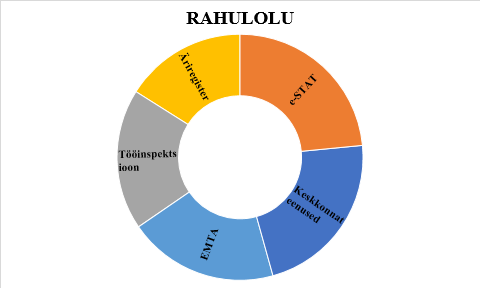 Joonis 10. Ettevõtete keskmine ajakulu teenuste lõikes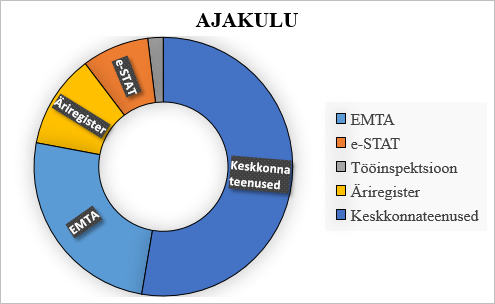 